                                  Campbell High School Band                            2019-2020 School Year All schedule changes will be announced with as much notice that we can provide. Mr. De will make announcements regarding the changes via CutTime as soon as he gets newsJuly29-30: Virtual SLT Training and Work Sessions 3-4:30PMAugust3: Virtual SLT Meeting 12-12:30PMMarching Band Kickoff 6:30PM4-7: Virtual MB Rehearsal 11-12:30PM10-14: Virtual MB Rehearsal 11-12:30PM17: First Day of School (any dates past this are subject to change)19: MB Rehearsal 4-6:30PM20: MB Rehearsal 5-8PM22: MB Rehearsal 4-6:30PM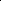 	    23: Football Game @ Villa Rica HS	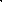 	   24: MB Mini Camp 1-9PM	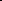 26: MB Rehearsal 4-6:30PM27: MB Rehearsal 5-8PM29: MB Rehearsal 4-6:30PM30: Football Game Home vs. Roswell HS (8th Grade Night) September2: Labor Day — No School, No Rehearsal 3: MB Rehearsal 5-8PM5: MB Rehearsal 4-6:30PM6: Football Game @ North Cobb7: MB Mini Camp 9AM-9PM9: MB Rehearsal 4-6:30PM10: MB Rehearsal 5-8PM12: MB Rehearsal 4-6:30PM	14: MB Mini Camp 9AM-9PM	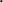 16: MB Rehearsal 4-6:30PM17: MB Rehearsal 5-8PM19: MB Rehearsal 4-6:3020: Football Game Home vs. Sequoyah (Military Appreciation Night)21: The Conquest Marching Band Contest @ Allatoona HS23-27: Fall Break— No School, No Rehearsal30: MB Rehearsal 4-6:30PMOctober1: MB Rehearsal 5-8PM	  3: MB Rehearsal 4-6:30PM	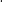 4: Depart for St. Augustine Trip, Rehearsal at VSU 12-3PM5: FMBC Contest at Nease High School, St. Augustine, FL6: Return from St. Augustine late evening7: No Rehearsal — Rest from the weekend8: MB Rehearsal - 5-8 PM10: MB Rehearsal 4-6:30PM11: Football Game @ Pebblebrook13: Mr. Smith runs the Chicago Marathon!!! 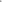 	    14: Cobb Marching Band Exhibition at McEachern HS	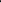 15: MB Rehearsal 5-8PM17: f-all Concert 7PM18: Football Game Home vs. Newnan (Homecoming!!)21: MB Rehearsal 4-6:3022: MB Rehearsal 5-8PMMB Rehearsal 4-6:30 PM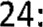 25: Football Game Home vs. Wheeler (Senior Night)26: Marching Band Contest TBD28: Family and Smyrna Home Show — MB Season Finale!!!November	1: Football game @ East Coweta	5: Election Day— No School7: MB Rehearsal 4-5:30PM8: Football Game @ Westlake	11: MB in Marietta Veteran's Day Parade	15: Football Playoff Game Round 125-29: Thanksgiving Holidays — No SchoolDecember3: Smyrna Tree Lighting Ceremony7: GMEA District Honor Band Auditions12: Holiday Concert— Fine Arts Extravaganza??? 7PM		18-20: Midwest Clinic23-31: Christmas Holidays— No SchoolJanuary	   1-3: Holidays — No School	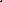 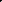 4: GMC-A All State Auditions 2 nd Round20: MLK Day- NO School23-24: GMEA In-Service Conference27: Monday Night Clinics 31: Symphonic CampFebruary:		1: Symphonic Camp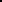 7-8: District Honor Band Clinic/Concert3: Monday Night Clinics10: Monday Night Clinics17-21: Mid-Winter Break — No School24: Monday Night Clinics		    27: Pre-LGPE Concert 7PM (Concert/Symphonic Band)March2: Monday Night Clinics3: Pre-LGPE Concert Spartan Band/8th Grade Bands, 7PM9: Monday Night Clinics12-14: LGPE26: Marching Band Kick-Off Meeting April 6-10: Spring Break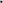 17: Jazz Band Dinner and Silent Auction24: Jazz Band LGPEMay2: Solo and Ensemble Contest		7: Spring Concert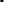 8: Spring Band Banquet11,12 & 14: Marching Band Blast Off Camps 5-7PM20: Last Day of School